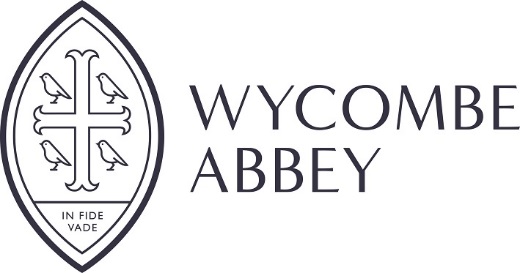 Job Description – Cookery Class CleanerAim: 	To provide support to Cookery teachers and pupils by ensuring a high standard of cleanliness in the Cookery room. The Cookery Department has a busy timetable throughout the week and also runs occasional weekend activities. Line Manager: 	Head of ArtLocation: 	Cookery DepartmentSalary: 		£8.65 per hour Hours of work: 	10-12 hours per week. Timings may be flexible, but suggested hours may consist of the below:			Monday: 09.00 – 11.00			Tuesday and Wednesday: 09.00 – 10.00 & 16.00 – 17.00			Thursday: 14.30 – 16.30			Friday: 08.00 – 10.00Saturday or Sunday: There may be an additional 2 hours available either in the morning or the afternoon depending on activities.   Main Duties and Responsibilities To support the Cookery teachers by ensuring that rooms are clean and prepared ready for lessons throughout the day.Maintain high standards of cleanliness and order in the Cookery rooms, with particular attention to hygiene.Remove and dispose of rubbish.To assist in maintaining a safe environment in the Cookery classrooms.To assist staff and students with cleaning and putting food items away correctly.Any other duties required for the smooth running of the Cookery Department and associated areas.Person specificationSpecialist Skills and ExperiencePrevious experience of cleaning kitchens/cookery rooms is desirablePrevious experience working with young people is desirableTeam workingAbility to develop effective and supportive relationships with colleagues, both internal and external, both in terms of social interaction, and positive support with team workload.Using initiativeAbility to work unsupervised and to take responsibility for your own actions with a good attention to detail.  Customer FocusAble to build rapport easily, put the customer first and work hard to meet their needs.CommunicationExperience of communicating effectively, both verbally and in writing, adapting style to suit the audience. OrganisationAbility to organise time effectively, prioritising workload and completing tasks in time.FlexibilitySuccessfully adapts to changing demands and conditions.Special conditionsThe post is conditional to an enhance DBS check.This Job Description is a guide to the work you will initially be required to undertake.  It may be changed from time to time to meet changing circumstances.  It does not form part of your contract of employment.Child Protection Statement:The post holder’s responsibility for promoting and safeguarding the welfare of children and young persons for whom s/he is responsible, or with whom s/he comes into contact will be to adhere to and ensure compliance with the School’s Child Protection Policy Statement at all times. If, in the course of carrying out the duties of the post, the post holder becomes aware of any actual or potential risks to the safety or welfare of children in the school, s/he must report any concerns to the School’s Designated Safeguarding Lead or to the Headmistress.The School values of Trust, Encouragement, Mutual Respect, Dynamism, Excellence, Innovation, Service and Balance should be followed to enhance working relationships and to benefit the whole School community.